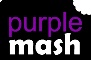 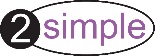 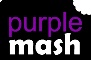 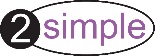 Year 6Computing Knowledge Organiser: Unit 6.6 – NetworksYear 6Computing Knowledge Organiser: Unit 6.6 – NetworksYear 6Computing Knowledge Organiser: Unit 6.6 – NetworksKey Images Key LearningKey Learning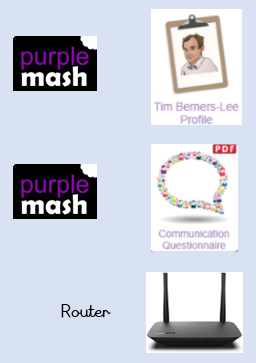 To learn about what the Internet consists of.To find out what a LAN and a WAN are.To find out how the Internet is accessed in school.To research and find out about the age of the Internet.To think about what the future might hold.To learn about what the Internet consists of.To find out what a LAN and a WAN are.To find out how the Internet is accessed in school.To research and find out about the age of the Internet.To think about what the future might hold.Key VocabularyKey QuestionsInternet World Wide Web Network Local area network (LAN)Wide area network (WAN) Router Network cables Wireless What is the difference between the Internet and the World Wide Web?The Internet is a global network of networks while the Web, also referred formally as the World Wide Web (www) is collection of information which is accessed via the Internet.What is the difference between a LAN and a WAN?Both are networks that connect computers together. A LAN (Local Area Network) is normally for computers connected less than 1KM I distance whilst a WAN (Wide Area Network) refers to computers connected more than 1KM away.Who is Tim Berners-Lee?Tim Berners-Lee is the inventor of the World Wide Web. The WWW is the system that delivers webpages over the internet.